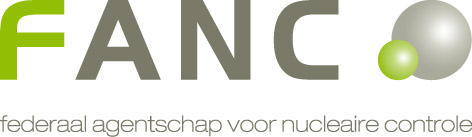 Departement Gezondheid en leefmilieuDienst bescherming van de gezondheidAanvraagFormulier voor 
NIEUWE persoonlijke vergunning voor 
het gebruik van radioactieve producten en/OF
van röntgenstralen voor medische beeldvorming
(Art 64, 68, 70 en 82 Besluit medische blootstellingen)PERSOONLIJKE GEGEVENS VAN DE AANVRAGERNaam en voornaam:Adres:Geboorteplaats en -datum:Nationaliteit:RIZIV nummer:Rijksregisternummer :Tel:E-mail:toepassingen waarvoor u wenst vergund te worden2.1. Gebruik van radioactieve producten: Diagnostiek Ambulante metabole therapie Metabole therapie met hospitalisatie in een afgeschermde kamer (zo ja, gelieve paragraaf 5. 	in te vullen)2.2. Gebruik van röntgenstralen: SPECT-CT en/of PET-CT  OsteodensitometrieUniversitaire opleiding3.1. Basisdiploma geneeskundeUniversiteit: Jaar:3.2. Diploma specialisatie Nucleaire GeneeskundeUniversiteit: Jaar:3.3. Opleiding in de stralingsbescherming voor het gebruik van radioactieve producten in de nucleaire geneeskunde (120h theorie + 80h praktische oefeningen)Universiteit:Jaar:3.4. Opleiding in de stralingsbescherming voor het gebruik van röntgenstralen voor medische beeldvorming (45h theorie + 30h praktische oefeningen of 8h theorie + 2h praktische oefeningen of 8h)	Universiteit:	Jaar: erkenning als arts-specialist in de nucleaire geneeskundeDatum:diensten waar u wenst metabole therapie met hospitalisatie in een afgeschermde kamer uit te oefenen5.1. Dienst 1Naam:Adres:Radioactief product(en):  I-131	 I-131-MIBG	andere:Aantal dagen/week op deze dienst:5.2. Dienst 2 (indien van toepassing)Naam:Adres:Radioactief product(en):  I-131	 I-131-MIBG	andere:Aantal dagen/week op deze dienst:5.3. Dienst 3 (indien van toepassing)Naam:Adres:Radioactief product(en):  I-131	 I-131-MIBG	andere:Aantal dagen/week op deze dienst:Checklist bijlagen 	Kopie van erkenning als arts-specialist in de nucleaire geneeskunde (indien reeds in uw bezit)Kopie van getuigschriften/bekwaamheidsbewijzen/attesten waaruit blijkt dat de opleiding(en) in stralingsbescherming (paragraaf 3.3. en 3.4.) met succes gevolgd werd(en) voor 	het gebruik van  Radioactieve producten RöntgenstralenVoor elk type metabole therapie met hospitalisatie in een afgeschermde kamer die u wenst uit te voeren (paragraaf 5.): Klinische procedure (SOP) Instructies voor de patiënt in verband met stralingsbescherming OntslagkaartDeze klinische procedures en instructies voor de patiënt dienen gepersonaliseerd te zijn aan het ziekenhuis en conform de “Aanbevelingen inzake therapie door middel van radionucliden onder niet-ingekapselde vorm” van de Hoge Gezondheidsraad. Dit document vindt u op www.fanc.fgov.be > Professionelen > Medische professionelen > Nucleaire Geneeskunde > Studies en projectenDatum en handtekening: